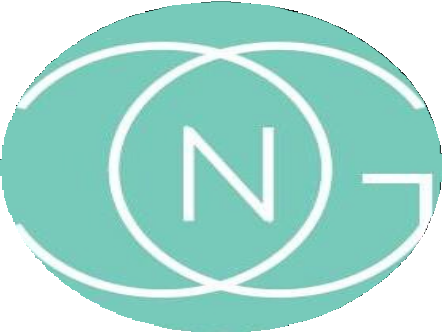 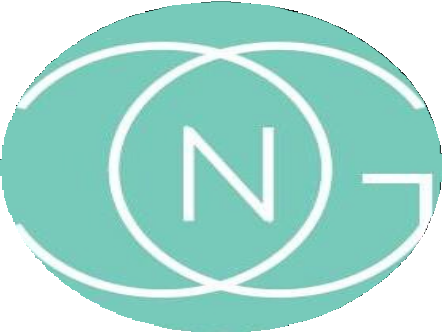 (CIUDAD), (FECHA)Rosario, 07 de Mayo de 2020A quien corresponda Por la presente dejo constancia que el paciente ……………………………………..,  con DNI ……………………. realiza tratamiento nutricional y tiene turno el día …………….. en el horario de ……………… horas en el consultorio/centro de salud ubicado en la calle ……………………………………………. de la localidad de …………………………..Atentamente,…………………………………………………..                                          …………………………………………..                     Nombre y Apellido  del Lic. en Nutrición                                                    Firma  y Sello       